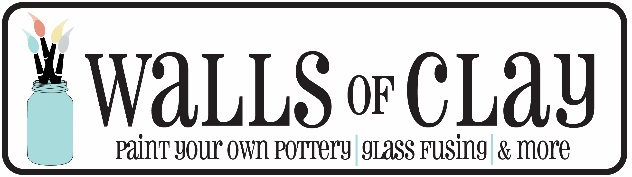 Please complete the entire application…	                        	Date:	 _______________________	Name:	___________________________________________________________________	Address:	___________________________________________________________________
		___________________________________________________________________
		___________________________________________________________________Cell Phone:	_________________________ Emergency Contact Number:  _________________	Email:	___________________________________________________________________Please read carefully:  Our normal studio hours are Thursday/Friday 12:00pm – 6:00pm, Saturday 10:00am – 6:00pm and Sundays 12:00pm – 6:00pm.  Often, we host a private event that occurs after studio hours, these shifts typically end around 9:00pm. During school holidays, we are open 6 - 7 days a week.Days/Hours available to work (please be specific)Monday _______________________________  Tuesday _______________________________Wednesday ____________________________  Thursday ______________________________Friday _________________________________  Saturday ______________________________Sunday ________________________________How many hours can you work per week?  _____ Minimum hours/wk     _____ Maximum hours/wkWhat date can you begin? ___________________Are you interested in seasonal (summer only) employment or year-round?  Check all that apply:
_____ Seasonal  _____ Year-RoundList any days in the next 3 months when you are unavailable to work: ___________________
________________________________________________________________________________
Have you ever been convicted of a crime?  [   ] No      [   ] YesIf yes, explain in detail ______________________________________________________________________________________________________________________________________________Please list your work experience for the past three (3) years beginning with the most current.  Attach additional sheets if necessary…Have you ever been involuntarily terminated from a position of employment?  [   ] Yes    [   ]  NoIf so, please explain (note: this does not apply to a layoff or reduction in force for economic reasons).________________________________________________________________________________

________________________________________________________________________________Please list two references other than relatives and/or current and previous employers:Name: ______________________________________________  Phone: _____________________How do you know this person? _______________________________________________________Name: ______________________________________________  Phone: _____________________
How do you know this person? _______________________________________________________Are you related or know anyone currently employed?  [   ]  Yes   [   ]  NoIf yes, list name and how you know this person: __________________________________________
________________________________________________________________________________Do you have reliable transportation to and from work? [   ]  Yes   [   ]  NoWhy do you want to work at Walls of Clay? ____________________________________________________________________________________________________________________________What is your definition of excellent customer service? _____________________________________________________________________________________________________________________
What are two or three things that are important to you in a job?______________________________________________________________________________________________________________Are there any accomplishments of which you are especially proud of?_________________________________________________________________________________________________________In the space provided below, please answer the following two (2) questions:What skills, qualifications and/or experience do you have that may be useful to this position?

___________________________________________________________________________

___________________________________________________________________________

___________________________________________________________________________

___________________________________________________________________________
If you could have dinner with 1 famous person [alive or deceased]; (a) who would you choose (b) why would you select this person and (c) what would you eat?  
___________________________________________________________________________

___________________________________________________________________________

___________________________________________________________________________

___________________________________________________________________________

___________________________________________________________________________

___________________________________________________________________________

___________________________________________________________________________
Applicant InformationEducationType of SchoolName of SchoolLocationCity, StateYears AttendedTo and FromMajor DegreeHigh SchoolCollegeBusiness/TradeProfessional SchoolCurrent/Previous EmploymentName of EmployerName of Last Supervisor

Employment DatesPay or SalaryStreet AddressFROM:START:City, State, ZipMay We Contact:
[  ] Yes    [  ] NoTO:FINAL:Phone NumberYour Last Job TitleYour Last Job TitleYour Last Job TitleReason for leaving:Reason for leaving:Reason for leaving:Reason for leaving:List the jobs you held, duties performed, skills used, advancements or promotions while you worked for this company…List the jobs you held, duties performed, skills used, advancements or promotions while you worked for this company…List the jobs you held, duties performed, skills used, advancements or promotions while you worked for this company…List the jobs you held, duties performed, skills used, advancements or promotions while you worked for this company…Name of EmployerName of Last Supervisor

Employment DatesPay or SalaryStreet AddressFROM:START:City, State, ZipMay We Contact:
[  ] Yes    [  ] NoTO:FINAL:Phone NumberYour Last Job TitleYour Last Job TitleYour Last Job TitleReason for leaving:Reason for leaving:Reason for leaving:Reason for leaving:List the jobs you held, duties performed, skills used, advancements or promotions while you worked for this company…List the jobs you held, duties performed, skills used, advancements or promotions while you worked for this company…List the jobs you held, duties performed, skills used, advancements or promotions while you worked for this company…List the jobs you held, duties performed, skills used, advancements or promotions while you worked for this company…Name of EmployerName of Last Supervisor

Employment DatesPay or SalaryStreet AddressFROM:START:City, State, ZipMay We Contact:
[  ] Yes    [  ] NoTO:FINAL:Phone NumberYour Last Job TitleYour Last Job TitleYour Last Job TitleReason for leaving:Reason for leaving:Reason for leaving:Reason for leaving:List the jobs you held, duties performed, skills used, advancements or promotions while you worked for this company…List the jobs you held, duties performed, skills used, advancements or promotions while you worked for this company…List the jobs you held, duties performed, skills used, advancements or promotions while you worked for this company…List the jobs you held, duties performed, skills used, advancements or promotions while you worked for this company…ReferencesPre-Employment Questionare